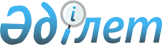 О внесении изменений в решение Курчумского районного маслихата от 30 декабря 2019 года № 46/2-VI "О бюджете сельских округов Курчумского района на 2020-2022 годы"
					
			Утративший силу
			
			
		
					Решение Курчумского районного маслихата Восточно-Казахстанской области от 5 ноября 2020 года № 56/2-VI. Зарегистрировано Департаментом юстиции Восточно-Казахстанской области 17 ноября 2020 года № 7835. Утратило силу решением Курчумского районного маслихата Восточно-Казахстанской области от 28 декабря 2020 года № 59/2-VI
      Сноска. Утратило силу решением Курчумского районного маслихата Восточно-Казахстанской области от 28.12.2020 № 59/2-VI (вводится в действие с 01.01.2021).
      Примечание ИЗПИ.
      В тексте документа сохранена пунктуация и орфография оригинала.
      В соответствии со статьей 109-1 Бюджетного кодекса Республики Казахстан от 4 декабря 2008 года, подпунктом 1) пункта 1 статьи 6 Закона Республики Казахстан от 23 января 2001 года "О местном государственном управлении и самоуправлении в Республике Казахстан", решением Курчумского районного маслихата от 21 сентября 2020 года № 55/2-VI "О внесении изменений в решение Курчумского районного маслихата от 24 декабря 2019 года № 45/3-VI "О бюджете Курчумского района на 2020-2022 годы" (зарегистрировано в Реестре государственной регистрации нормативных правовых актов за номером 7757), Курчумский районный маслихат РЕШИЛ:
      1. Внести в решение Курчумского районного маслихата от 30 декабря 2019 года № 46/2-VI "О бюджете сельских округов Курчумского района на 2020-2022 годы" (зарегистрировано в Реестре государственной регистрации нормативных правовых актов за номером 6654, опубликовано в Эталонном контрольном банке нормативных правовых актов Республики Казахстан в электронном виде 30 января 2020 года) следующие изменения:
      пункт 1 изложить в следующей редакции:
      "1. Утвердить бюджет Курчумского сельского округа Курчумского района на 2020-2022 годы согласно приложениям 1, 2 и 3 соответственно, в том числе на 2020 год в следующих объемах:
      1) доходы - 305261 тысяч тенге, в том числе:
      налоговые поступления - 34439 тысяч тенге;
      неналоговые поступления - 0,0 тысяч тенге;
      поступления от продажи основного капитала - 0,0 тысяч тенге;
      поступления трансфертов - 270822 тысяч тенге;
      2) затраты - 313247,8 тысяч тенге;
      3) чистое бюджетное кредитование - 0,0 тысяч тенге, в том числе:
      бюджетные кредиты - 0,0 тысяч тенге;
      погашение бюджетных кредитов - 0,0 тысяч тенге;
      4) сальдо по операциям с финансовыми активами - 0,0 тысяч тенге, в том числе:
      приобретение финансовых активов - 0,0 тысяч тенге;
      поступления от продажи финансовых активов государства - 0,0 тысяч тенге;
      5) дефицит (профицит) бюджета - - 7986,8 тысяч тенге;
      6) финансирование дефицита (использование профицита) бюджета - 7986,8 тысяч тенге, в том числе:
      поступление займов - 0,0 тысяч тенге;
      погашение займов - 0,0 тысяч тенге;
      используемые остатки бюджетных средств - 7986,8 тысяч тенге;
      остатки бюджетных средств - 7986,8тысяч тенге.";
      пункт 3 изложить в следующей редакции:
      "3. Утвердить бюджет Маркакольского сельского округа Курчумского района на 2020-2022 годы согласно приложениям 4, 5 и 6 соответственно, в том числе на 2020 год в следующих объемах:
       1) доходы - 281033 тысяч тенге, в том числе:
      налоговые поступления - 13045 тысяч тенге;
      неналоговые поступления - 95 тысяч тенге;
      поступления от продажи основного капитала - 0,0 тысяч тенге;
      поступления трансфертов - 267893 тысяч тенге;
      2) затраты - 282456,1 тысяч тенге;
      3) чистое бюджетное кредитование - 0,0 тысяч тенге, в том числе:
      бюджетные кредиты - 0,0 тысяч тенге;
      погашение бюджетных кредитов - 0,0 тысяч тенге;
      4) сальдо по операциям с финансовыми активами - 0,0 тысяч тенге, в том числе:
      приобретение финансовых активов - 0,0 тысяч тенге;
      поступления от продажи финансовых активов государства - 0,0 тысяч тенге;
      5) дефицит (профицит) бюджета - - 1423,1 тысяч тенге;
      6) финансирование дефицита (использование профицита) бюджета - 1423,1 тысяч тенге, в том числе:
      поступление займов - 0,0 тысяч тенге;
      погашение займов - 0,0 тысяч тенге;
      используемые остатки бюджетных средств – 1423,1тысяч тенге;
      остатки бюджетных средств – 1423,1 тысяч тенге.";
      пункт 7 изложить в следующей редакции:
      "7. Утвердить бюджет Калжырского сельского округа Курчумского района на 2020-2022 годы согласно приложениям 10, 11 и 12 соответственно, в том числе на 2020 год в следующих объемах:
      1) доходы - 24930 тысяч тенге, в том числе:
      налоговые поступления - 4288 тысяч тенге;
      неналоговые поступления - 0,0 тысяч тенге;
      поступления от продажи основного капитала - 0,0 тысяч тенге;
      поступления трансфертов - 20642 тысяч тенге;
      2) затраты – 25719,3 тысяч тенге;
      3) чистое бюджетное кредитование - 0,0 тысяч тенге, в том числе:
      бюджетные кредиты - 0,0 тысяч тенге;
      погашение бюджетных кредитов - 0,0 тысяч тенге;
      4) сальдо по операциям с финансовыми активами - 0,0 тысяч тенге, в том числе:
      приобретение финансовых активов - 0,0 тысяч тенге;
      поступления от продажи финансовых активов государства - 0,0 тысяч тенге;
      5) дефицит (профицит) бюджета - - 789,3 тысяч тенге;
      6) финансирование дефицита (использование профицита) бюджета - 789,3 тысяч тенге, в том числе:
      поступление займов - 0,0 тысяч тенге;
      погашение займов - 0,0 тысяч тенге;
      используемые остатки бюджетных средств - 789,3 тысяч тенге
      остатки бюджетных средств - 789,3 тысяч тенге.";
       пункт 11 изложить в следующей редакции:
      "11. Утвердить бюджет Куйганского сельского округа Курчумского района на 2020-2022 годы согласно приложениям 16, 17 и 18 соответственно, в том числе на 2020 год в следующих объемах:
      1) доходы - 28788,3 тысяч тенге, в том числе:
      налоговые поступления - 3242 тысяч тенге;
      неналоговые поступления - 569,3 тысяч тенге;
      поступления от продажи основного капитала - 0,0 тысяч тенге;
      поступления трансфертов - 24977 тысяч тенге;
      2) затраты – 28788,3 тысяч тенге;
      3) чистое бюджетное кредитование - 0,0 тысяч тенге, в том числе:
      бюджетные кредиты - 0,0 тысяч тенге;
      погашение бюджетных кредитов - 0,0 тысяч тенге;
      4) сальдо по операциям с финансовыми активами - 0,0 тысяч тенге, в том числе:
      приобретение финансовых активов - 0,0 тысяч тенге;
      поступления от продажи финансовых активов государства - 0,0 тысяч тенге;
      5) дефицит (профицит) бюджета - - 0,0 тысяч тенге;
      6) финансирование дефицита (использование профицита) бюджета - 0,0 тысяч тенге, в том числе:
      поступление займов - 0,0 тысяч тенге;
      погашение займов - 0,0 тысяч тенге;
      используемые остатки бюджетных средств - 0,0 тысяч тенге;
      остатки бюджетных средств - 0,0 тысяч тенге.";
      пункт 13 изложить в следующей редакции:
      "13. Утвердить бюджет Калгутинского сельского округа Курчумского района на 2020-2022 годы согласно приложениям 19, 20 и 21 соответственно, в том числе на 2020 год в следующих объемах:
      1) доходы - 24622 тысяч тенге, в том числе:
      налоговые поступления - 2987 тысяч тенге;
      неналоговые поступления - 0,0 тысяч тенге;
      поступления от продажи основного капитала - 0,0 тысяч тенге;
      поступления трансфертов - 21635 тысяч тенге;
      2) затраты - 24622 тысяч тенге;
      3) чистое бюджетное кредитование - 0,0 тысяч тенге, в том числе:
      бюджетные кредиты - 0,0 тысяч тенге;
      погашение бюджетных кредитов - 0,0 тысяч тенге;
      4) сальдо по операциям с финансовыми активами - 0,0 тысяч тенге, в том числе:
      приобретение финансовых активов - 0,0 тысяч тенге;
      поступления от продажи финансовых активов государства - 0,0 тысяч тенге;
      5) дефицит (профицит) бюджета - - 0,0 тысяч тенге;
      6) финансирование дефицита (использование профицита) бюджета - 0,0 тысяч тенге, в том числе:
      поступление займов - 0,0 тысяч тенге;
      погашение займов - 0,0 тысяч тенге;
      используемые остатки бюджетных средств - 0,0 тысяч тенге;
      остатки бюджетных средств - 0,0 тысяч тенге.";
      пункт 15 изложить в следующей редакции:
      "15. Утвердить бюджет Акбулакского сельского округа Курчумского района на 2020-2022 годы согласно приложениям 22, 23 и 24 соответственно, в том числе на 2020 год в следующих объемах:
      1) доходы - 23026,8 тысяч тенге, в том числе:
      налоговые поступления - 1305 тысяч тенге;
      неналоговые поступления - 524,8 тысяч тенге;
      поступления от продажи основного капитала - 0,0 тысяч тенге;
      поступления трансфертов - 21197 тысяч тенге;
      2) затраты - 23026,8 тысяч тенге;
      3) чистое бюджетное кредитование - 0,0 тысяч тенге, в том числе:
      бюджетные кредиты - 0,0 тысяч тенге;
      погашение бюджетных кредитов - 0,0 тысяч тенге;
      4) сальдо по операциям с финансовыми активами - 0,0 тысяч тенге, в том числе:
      приобретение финансовых активов - 0,0 тысяч тенге;
      поступления от продажи финансовых активов государства - 0,0 тысяч тенге;
      5) дефицит (профицит) бюджета - - 0,0 тысяч тенге;
      6) финансирование дефицита (использование профицита) бюджета - 0,0 тысяч тенге, в том числе:
      поступление займов - 0,0 тысяч тенге;
      погашение займов - 0,0 тысяч тенге;
      используемые остатки бюджетных средств - 0,0 тысяч тенге;
      остатки бюджетных средств - 0,0 тысяч тенге.";
      пункт 17 изложить в следующей редакции:
      "17. Утвердить бюджет Абайского сельского округа Курчумского района на 2020-2022 годы согласно приложениям 25, 26 и 27 соответственно, в том числе на 2020 год в следующих объемах:
      1) доходы - 24402 тысяч тенге, в том числе:
      налоговые поступления - 1926 тысяч тенге;
      неналоговые поступления - 16 тысяч тенге;
      поступления от продажи основного капитала - 0,0 тысяч тенге;
      поступления трансфертов - 22460 тысяч тенге;
      2) затраты - 24402 тысяч тенге;
      3) чистое бюджетное кредитование - 0,0 тысяч тенге, в том числе:
      бюджетные кредиты - 0,0 тысяч тенге;
      погашение бюджетных кредитов - 0,0 тысяч тенге;
      4) сальдо по операциям с финансовыми активами - 0,0 тысяч тенге, в том числе:
      приобретение финансовых активов - 0,0 тысяч тенге;
      поступления от продажи финансовых активов государства - 0,0 тысяч тенге;
      5) дефицит (профицит) бюджета - - 0,0 тысяч тенге;
      6) финансирование дефицита (использование профицита) бюджета - 0,0 тысяч тенге, в том числе:
      поступление займов - 0,0 тысяч тенге;
      погашение займов - 0,0 тысяч тенге;
      используемые остатки бюджетных средств - 0,0 тысяч тенге;
      остатки бюджетных средств - 0,0 тысяч тенге.";
      пункт 19 изложить в следующей редакции:
      "19. Утвердить бюджет Маралдинского сельского округа Курчумского района на 2020-2022 годы согласно приложениям 28, 29 и 30 соответственно, в том числе на 2020 год в следующих объемах:
      1) доходы - 32767 тысяч тенге, в том числе:
      налоговые поступления - 2063 тысяч тенге;
      неналоговые поступления - 0,0 тысяч тенге;
      поступления от продажи основного капитала - 0,0 тысяч тенге;
      поступления трансфертов - 30704 тысяч тенге;
      2) затраты - 32767 тысяч тенге;
      3) чистое бюджетное кредитование - 0,0 тысяч тенге, в том числе:
      бюджетные кредиты - 0,0 тысяч тенге;
      погашение бюджетных кредитов - 0,0 тысяч тенге;
      4) сальдо по операциям с финансовыми активами - 0,0 тысяч тенге, в том числе:
      приобретение финансовых активов - 0,0 тысяч тенге;
      поступления от продажи финансовых активов государства - 0,0 тысяч тенге;
      5) дефицит (профицит) бюджета - - 0,0 тысяч тенге;
      6) финансирование дефицита (использование профицита) бюджета - 0,0 тысяч тенге, в том числе:
      поступление займов - 0,0 тысяч тенге;
      погашение займов - 0,0 тысяч тенге;
      используемые остатки бюджетных средств - 0,0 тысяч тенге;
      остатки бюджетных средств - 0,0 тысяч тенге.";
      пункт 21 изложить в следующей редакции:
      "21. Утвердить бюджет Балыкшинского сельского округа Курчумского района на 2020-2022 годы согласно приложениям 31, 32 и 33 соответственно, в том числе на 2020 год в следующих объемах:
      1) доходы - 33569 тысяч тенге, в том числе:
      налоговые поступления - 3224 тысяч тенге;
      неналоговые поступления - 0,0 тысяч тенге;
      поступления от продажи основного капитала - 0,0 тысяч тенге;
      поступления трансфертов - 30345тысяч тенге;
      2) затраты - 33569 тысяч тенге;
      3) чистое бюджетное кредитование - 0,0 тысяч тенге, в том числе:
      бюджетные кредиты - 0,0 тысяч тенге;
      погашение бюджетных кредитов - 0,0 тысяч тенге;
      4) сальдо по операциям с финансовыми активами - 0,0 тысяч тенге, в том числе:
      приобретение финансовых активов - 0,0 тысяч тенге;
      поступления от продажи финансовых активов государства - 0,0 тысяч тенге;
      5) дефицит (профицит) бюджета - - 0,0 тысяч тенге;
      6) финансирование дефицита (использование профицита) бюджета - 0,0 тысяч тенге, в том числе:
      поступление займов - 0,0 тысяч тенге;
      погашение займов - 0,0 тысяч тенге;
      используемые остатки бюджетных средств - 0,0 тысяч тенге;
      остатки бюджетных средств - 0,0 тысяч тенге.";
      пункт 23 изложить в следующей редакции:
      "23. Утвердить бюджет Тоскаинского сельского округа Курчумского района на 2020-2022 годы согласно приложениям 34, 35 и 36 соответственно, в том числе на 2020 год в следующих объемах:
      1) доходы - 23369 тысяч тенге, в том числе:
      налоговые поступления - 2786 тысяч тенге;
      неналоговые поступления - 1418 тысяч тенге;
      поступления от продажи основного капитала - 0,0 тысяч тенге;
      поступления трансфертов - 19165 тысяч тенге;
      2) затраты - 23369 тысяч тенге;
      3) чистое бюджетное кредитование - 0,0 тысяч тенге, в том числе:
      бюджетные кредиты - 0,0 тысяч тенге;
      погашение бюджетных кредитов - 0,0 тысяч тенге;
      4) сальдо по операциям с финансовыми активами - 0,0 тысяч тенге, в том числе:
      приобретение финансовых активов - 0,0 тысяч тенге;
      поступления от продажи финансовых активов государства - 0,0 тысяч тенге;
      5) дефицит (профицит) бюджета - - 0,0 тысяч тенге;
      6) финансирование дефицита (использование профицита) бюджета - 0,0 тысяч тенге, в том числе:
      поступление займов - 0,0 тысяч тенге;
      погашение займов - 0,0 тысяч тенге;
      используемые остатки бюджетных средств - 0,0 тысяч тенге;
      остатки бюджетных средств - 0,0 тысяч тенге.";
      приложения 1, 4, 10, 16, 19, 22, 25, 28, 31, 34 к указанному решению изложить в новой редакции согласно приложениям 1, 2, 3, 4, 5, 6, 7, 8, 9, 10 к настоящему решению.
      2. Настоящее решение вводится в действие с 1 января 2020 года. Бюджет Курчумского сельского округа Курчумского района на 2020 год 2020 год Бюджет Маркакольского сельского округа Курчумского района на 2020 год 2020 год Бюджет Калжырского сельского округа Курчумского района на 2020 год 2020 год Бюджет Куйганского сельского округа Курчумского района на 2020 год 2020 год Бюджет Калгутинского сельского округа Курчумского района на 2020 год 2020 год Бюджет Акбулакского сельского округа Курчумского района на 2020 год 2020 год Бюджет Абайского сельского округа Курчумского района на 2020 год 2020 год Бюджет Маралдинского сельского округа Курчумского района на 2020 год 2020 год Бюджет Балыкшинского сельского округа Курчумского района на 2020 год 2020 год Бюджет Тоскаинского сельского округа Курчумского района на 2020 год 2020 год
					© 2012. РГП на ПХВ «Институт законодательства и правовой информации Республики Казахстан» Министерства юстиции Республики Казахстан
				
      Председатель сессии 

Б. Нурумова

      Секретарь Курчумского районного маслихата 

Л. Кемешева
Приложение 1 
к решению Курчумского 
районного маслихата 
от 05 ноября 2020 года 
№ 56/2-VIПриложение 1 
к решению Курчумского 
районного маслихата 
от 30 декабря 2019 года 
№ 46/2-VI
Категория
Категория
Категория
Категория
Всего (тысяч тенге)
Класс
Класс
Класс
Всего (тысяч тенге)
Подкласс
Подкласс
Всего (тысяч тенге)
Наименование
Всего (тысяч тенге)
1
2
3
4
5
1.Доходы
305261
1
Налоговые поступления
34439
01
Подоходный налог 
9000
2
Индивидуальный подоходный налог
9000
04
Налоги на собственность 
25439
1
Налоги на имущество
321
3
Земельный налог
2238
4
Налог на транспортные средства
22880
Hалог на транспортные средства с юридических лиц
900
Hалог на транспортные средства с физических лиц
21980
4
Поступления трансфертов
270822
02
Трансферты из вышестоящих органов государственного управления
270822
3
Трансферты из районного ( города областного значения) бюджета
270822
Целевые текущие трансферты
202536
Субвенции
68286
Функциональная группа
Функциональная группа
Функциональная группа
Функциональная группа
Функциональная группа
Всего (тысяч тенге)
Функциональная подгруппа
Функциональная подгруппа
Функциональная подгруппа
Функциональная подгруппа
Всего (тысяч тенге)
Администратор бюджетных программ
Администратор бюджетных программ
Администратор бюджетных программ
Всего (тысяч тенге)
Программа
Программа
Всего (тысяч тенге)
Наименование
Наименование
Всего (тысяч тенге)
1
2
3
4
5
6
II. Затраты
313247,8
01
Государственные услуги общего характера
59009,7
1
Представительные, исполнительные и другие органы, выполняющие общие функции государственного управления
59009,7
124
Аппарат акима города районного значения, села, поселка, сельского округа
59009,7
001
Услуги по обеспечению деятельности акима города районного значения, села, поселка, сельского округа
58659,7
022
Капитальные расходы государственного органа
350
07
Жилищно-коммунальное хозяйство
242082
3
Благоустройство населенных пунктов
242082
124
Аппарат акима города районного значения, села, поселка, сельского округа
242082
008
Освещение улиц в населенных пунктах
17800
009
Обеспечение санитарии населенных пунктов
1848
010
Содержание мест захоронений и погребение безродных
34
011
Благоустройство и озеленение населенных пунктов
222400
12
Транспорт и коммуникации
8700
1
Автомобильный транспорт
8700
124
Аппарат акима города районного значения, села, поселка, сельского округа
8700
013
Обеспечение функционирования автомобильных дорог в городах районного значения, селах, поселках, сельских округах
8700
15
Трансферты
3456,1
1
Трансферты
3456,1
124
Аппарат акима города районного значения, села, поселка, сельского округа
3456,1
048
Возврат неиспользованных (недоиспользованных) целевых трансфертов
36,1
051
Целевые текущие трансферты из нижестоящего бюджета на компенсацию потерь вышестоящего бюджета в связи с изменением законодательства
3420
III. ЧИСТОЕ БЮДЖЕТНОЕ КРЕДИТОВАНИЕ
0
Бюджетные кредиты
0
Погашение бюджетных кредитов
0
IV. САЛЬДО ПО ОПЕРАЦИЯМ С ФИНАНСОВЫМИ АКТИВАМИ
0
Приобретение финансовых активов
0
Поступление от продажи финансовых активов государства
0
V. ДЕФИЦИТ (ПРОФИЦИТ) БЮДЖЕТА
-7986,8
VI. ФИНАНСИРОВАНИЕ ДЕФИЦИТА (ИСПОЛЬЗОВАНИЕ ПРОФИЦИТА) БЮДЖЕТА
7986,8
Поступления займов
0
Погашение займов
0
8
Используемые остатки бюджетных средств
7986,8
01
Остатки бюджетных средств
7986,8
001
Свободные остатки бюджетных средств
7986,8Приложение 2 
к решению Курчумского 
районного маслихата 
от 05 ноября 2020 года 
№ 56/2-VIПриложение 4 
к решению Курчумского 
районного маслихата 
от 30 декабря 2019 года 
№ 46/2-VI
Категория
Категория
Категория
Категория
Всего (тысяч тенге)
Класс
Класс
Класс
Всего (тысяч тенге)
Подкласс
Подкласс
Подкласс
Всего (тысяч тенге)
Наименование
Наименование
Наименование
Всего (тысяч тенге)
1
2
3
4
5
1.Доходы
281033
1
Налоговые поступления
13045
01
Подоходный налог 
3550
2
Индивидуальный подоходный налог
3550
04
Налоги на собственность 
9495
1
Налоги на имущество
60
3
Земельный налог
650
4
Налог на транспортные средства
8785
Hалог на транспортные средства с юридических лиц
285
Hалог на транспортные средства с физических лиц
8500
2
Неналоговые поступления
95
01
Доходы от государственной собственности
95
5
Доходы от аренды имущества, находящегося в государственной собственности
95
4
Поступления трансфертов
267893
02
Трансферты из вышестоящих органов государственного управления
267893
3
Трансферты из районного ( города областного значения) бюджета
267893
Целевые текущие трансферты
233117
Субвенции
34776
Функциональная группа
Функциональная группа
Функциональная группа
Функциональная группа
Функциональная группа
Всего (тысяч тенге)
Функциональная подгруппа
Функциональная подгруппа
Функциональная подгруппа
Функциональная подгруппа
Всего (тысяч тенге)
Администратор бюджетных программ
Администратор бюджетных программ
Администратор бюджетных программ
Администратор бюджетных программ
Всего (тысяч тенге)
Программа
Программа
Программа
Программа
Всего (тысяч тенге)
Наименование
Наименование
Наименование
Наименование
Всего (тысяч тенге)
1
2
3
4
5
6
II. Затраты
282456,1
01
Государственные услуги общего характера
36391
1
Представительные, исполнительные и другие органы, выполняющие общие функции государственного управления
36391
124
Аппарат акима города районного значения, села, поселка, сельского округа
36391
001
Услуги по обеспечению деятельности акима района в городе, города районного значения, поселка, села, сельского округа
36041
022
Капитальные расходы государственного органа
350
07
Жилищно-коммунальное хозяйство
244541,8
2
Куммунальное хозяйство
5866
124
Аппарат акима города районного значения, села, поселка, сельского округа
5866
014
Организация водоснабжения населенных пунктов
5866
3
Благоустройство населенных пунктов
238675,8
124
Аппарат акима города районного значения, села, поселка, сельского округа
238675,8
008
Освещение улиц в населенных пунктах
17687
009
Обеспечение санитарии населенных пунктов
200
011
Благоустройство и озеленение населенных пунктов
220788,8
12
Транспорт и коммуникации
700
1
Автомобильный транспорт
700
124
Аппарат акима города районного значения, села, поселка, сельского округа
700
013
Обеспечение функционирование автомобильных дорог
700
15
Трансферты
823,3
1
Трансферты
823,3
124
Аппарат акима города районного значения, села, поселка, сельского округа
823,3
048
Возврат неиспользованных (недоиспользованных) целевых трансфертов
211,3
051
Целевые текущие трансферты из нижестоящего бюджета на компенсацию потерь вышестоящего бюджета в связи с изменением законодательства
612
Бюджетные кредиты
0
Погашение бюджетных кредитов
0
IV. САЛЬДО ПО ОПЕРАЦИЯМ С ФИНАНСОВЫМИ АКТИВАМИ
0
Приобретение финансовых активов
0
Поступление от продажи финансовых активов государства
0
V. ДЕФИЦИТ (ПРОФИЦИТ) БЮДЖЕТА
-1423,1
VI. ФИНАНСИРОВАНИЕ ДЕФИЦИТА (ИСПОЛЬЗОВАНИЕ ПРОФИЦИТА) БЮДЖЕТА
1423,1
Поступления займов
0
Погашение займов
0
8
Используемые остатки бюджетных средств
1423,1
01
Остатки бюджетных средств
1423,1
001
Свободные остатки бюджетных средств
1423,1Приложение 3 
к решению Курчумского 
районного маслихата 
от 05 ноября 2020 года 
№ 56/2-VIПриложение 10 
к решению Курчумского 
районного маслихата 
от 30 декабря 2019 года№ 46/2-VI
Категория
Категория
Категория
Категория
Всего (тысяч тенге)
Класс
Класс
Класс
Всего (тысяч тенге)
Подкласс
Подкласс
Подкласс
Всего (тысяч тенге)
Наименование
Наименование
Наименование
Всего (тысяч тенге)
1
2
3
4
5
1.Доходы
24930
1
Налоговые поступления
4288
04
Налоги на собственность 
4288
1
Налоги на имущество
35
3
Земельный налог
315
4
Налог на транспортные средства
3938
Hалог на транспортные средства с юридических лиц
300
Hалог на транспортные средства с физических лиц
3638
4
Поступления трансфертов
20642
02
Трансферты из вышестоящих органов государственного управления
20642
3
Трансферты из районного ( города областного значения) бюджета
20642
Целевые текущие трансферты
225
Субвенции
20417
Функциональная группа
Функциональная группа
Функциональная группа
Функциональная группа
Функциональная группа
Сумма (тысяч тенге)
Функциональная подгруппа
Функциональная подгруппа
Функциональная подгруппа
Функциональная подгруппа
Сумма (тысяч тенге)
Администратор бюджетных программ
Администратор бюджетных программ
Администратор бюджетных программ
Сумма (тысяч тенге)
Программа
Программа
Сумма (тысяч тенге)
Наименование
Сумма (тысяч тенге)
II. Затраты
25719,3
01
Государственные услуги общего характера
19342
1
Представительные, исполнительные и другие органы, выполняющие общие функции государственного управления
19342
124
Аппарат акима города районного значения, села, поселка, сельского округа
19342
001
Услуги по обеспечению деятельности акима города районного значения, села, поселка, сельского округа
18992
022
Капитальные расходы государственного органа
350
07
Жилищно-коммунальное хозяйство
4565,3
3
Благоустройство населенных пунктов
4565,3
124
Аппарат акима города районного значения, села, поселка, сельского округа
4565,3
008
Освещение улиц в населенных пунктах
2245
009
Обеспечение санитарии населенных пунктов
482
011
Благоустройство и озеленение населенных пунктов
1838,3
12
Транспорт и коммуникации
500
1
Автомобильный транспорт
500
124
Аппарат акима города районного значения, села, поселка, сельского округа
500
013
Обеспечение функционирования автомобильных дорог в городах районного значения, селах, поселках, сельских округах
500
15
Трансферты
1312
1
Трансферты
1312
124
Аппарат акима города районного значения, села, поселка, сельского округа
1312
048
Возврат неиспользованных (недоиспользованных) целевых трансфертов
12
051
Целевые текущие трансферты из нижестоящего бюджета на компенсацию потерь вышестоящего бюджета в связи с изменением законодательства
1300
Бюджетные кредиты
0
Погашение бюджетных кредитов
0
IV. САЛЬДО ПО ОПЕРАЦИЯМ С ФИНАНСОВЫМИ АКТИВАМИ
0
Приобретение финансовых активов
0
Поступление от продажи финансовых активов государства
0
V. ДЕФИЦИТ (ПРОФИЦИТ) БЮДЖЕТА
-789,3
VI. ФИНАНСИРОВАНИЕ ДЕФИЦИТА (ИСПОЛЬЗОВАНИЕ ПРОФИЦИТА) БЮДЖЕТА
789,3
Поступления займов
0
Погашение займов
0
8
Используемые остатки бюджетных средств
789,3
01
Остатки бюджетных средств
789,3
001
Свободные остатки бюджетных средств
789,3Приложение 4 
к решению Курчумского 
районного маслихата 
от 05 ноября 2020 года 
№ 56/2-VIПриложение 16 
к решению Курчумского 
районного маслихата 
от 30 декабря 2019 года 
№ 46/2-VI
Категория
Категория
Категория
Категория
Всего (тысяч тенге)
Класс
Класс
Класс
Всего (тысяч тенге)
Подкласс
Подкласс
Подкласс
Всего (тысяч тенге)
Наименование
Наименование
Наименование
Всего (тысяч тенге)
1
2
3
4
5
1.Доходы
28788,3
1
Налоговые поступления
3242
04
Налоги на собственность 
3242
1
Налоги на имущество
33
3
Земельный налог
252
4
Налог на транспортные средства
2957
Hалог на транспортные средства с юридических лиц
287
Hалог на транспортные средства с физических лиц
2670
2
Неналоговые поступления
569,3
01
Доходы от государственной собственности
166
5
Доходы от аренды имущества, находящегося в государственной собственности
166
06
Прочие ненологвые поступления
403,3
1
Прочие ненологвые поступления
403,3
Поступления остатков средств с контрольного счета наличности местного самоуправления
403,3
4
Поступления трансфертов
24977
02
Трансферты из вышестоящих органов государственного управления
24977
3
Трансферты из районного ( города областного значения) бюджета
24977
Текущие целевые трансферты
396
Субвенции
24581
Функциональная группа
Функциональная группа
Функциональная группа
Функциональная группа
Функциональная группа
Всего (тысяч тенге)
Функциональная подгруппа
Функциональная подгруппа
Функциональная подгруппа
Функциональная подгруппа
Всего (тысяч тенге)
Администратор бюджетных программ
Администратор бюджетных программ
Администратор бюджетных программ
Администратор бюджетных программ
Всего (тысяч тенге)
Программа
Программа
Программа
Программа
Всего (тысяч тенге)
Наименование
Наименование
Наименование
Наименование
Всего (тысяч тенге)
1
2
3
4
5
6
II. Затраты
28788,3
01
Государственные услуги общего характера
22677
1
Представительные, исполнительные и другие органы, выполняющие общие функции государственного управления
22677
124
Аппарат акима города районного значения, села, поселка, сельского округа
22677
001
Услуги по обеспечению деятельности акима города районного значения, села, поселка, сельского округа
22327
022
Капитальные расходы государственного органа
350
07
Жилищно-коммунальное хозяйство
3291,3
3
Благоустройство населенных пунктов
3291,3
124
Аппарат акима города районного значения, села, поселка, сельского округа
3291,3
008
Освещение улиц в населенных пунктах
1156
009
Обеспечение санитарии населенных пунктов
680
011
Благоустройство и озеленение населенных пунктов
1455,3
12
Транспорт и коммуникации
2320
1
Автомобильный транспорт
2320
124
Аппарат акима города районного значения, села, поселка, сельского округа
2320
013
Обеспечение функционирования автомобильных дорог в городах районного значения, селах, поселках, сельских округах
2320
15
Трансферты
500
1
Трансферты
500
124
Аппарат акима города районного значения, села, поселка, сельского округа
500
051
Целевые текущие трансферты из нижестоящего бюджета на компенсацию потерь вышестоящего бюджета в связи с изменением законодательства
500
III. ЧИСТОЕ БЮДЖЕТНОЕ КРЕДИТОВАНИЕ
0
Бюджетные кредиты
0
Погашение бюджетных кредитов
0
IV. САЛЬДО ПО ОПЕРАЦИЯМ С ФИНАНСОВЫМИ АКТИВАМИ
0
Приобретение финансовых активов
0
Поступление от продажи финансовых активов государства
0
V. ДЕФИЦИТ (ПРОФИЦИТ) БЮДЖЕТА
0
VI. ФИНАНСИРОВАНИЕ ДЕФИЦИТА (ИСПОЛЬЗОВАНИЕ ПРОФИЦИТА) БЮДЖЕТА
0
Поступления займов
0
Погашение займов
0
8
Используемые остатки бюджетных средств
0
01
Остатки бюджетных средств
0
001
Свободные остатки бюджетных средств
0Приложение 5 
к решению Курчумского 
районного маслихата 
от 05 ноября 2020 года 
№ 56/2-VIПриложение 19 
к решению Курчумского 
районного маслихата 
от 30 декабря 2019 года 
№ 46/2-VI
Категория
Категория
Категория
Категория
Всего (тысяч тенге)
Класс
Класс
Класс
Всего (тысяч тенге)
Подкласс
Подкласс
Подкласс
Всего (тысяч тенге)
Наименование
Наименование
Наименование
Всего (тысяч тенге)
1
2
3
4
5
1.Доходы
24622
1
Налоговые поступления
2987
04
Налоги на собственность 
2987
1
Налоги на имущество
42
3
Земельный налог
305
4
Налог на транспортные средства
2640
Hалог на транспортные средства с юридических лиц
302
Hалог на транспортные средства с физических лиц
2338
4
Поступления трансфертов
21635
02
Трансферты из вышестоящих органов государственного управления
21635
3
Трансферты из районного ( города областного значения) бюджета
21635
Текущие целевые трансферты
236
Субвенции
21399
Функциональная группа
Функциональная группа
Функциональная группа
Функциональная группа
Функциональная группа
Сумма (тысяч тенге)
Функциональная подгруппа
Функциональная подгруппа
Функциональная подгруппа
Функциональная подгруппа
Сумма (тысяч тенге)
Администратор бюджетных программ
Администратор бюджетных программ
Администратор бюджетных программ
Сумма (тысяч тенге)
Программа
Программа
Сумма (тысяч тенге)
Наименование
Сумма (тысяч тенге)
II. Затраты
24622
01
Государственные услуги общего характера
20382
1
Представительные, исполнительные и другие органы, выполняющие общие функции государственного управления
20382
124
Аппарат акима города районного значения, села, поселка, сельского округа
20382
001
Услуги по обеспечению деятельности акима города районного значения, села, поселка, сельского округа
20032
022
Капитальные расходы государственного органа
350
07
Жилищно-коммунальное хозяйство 
2740
3
Благоустройство населенных пунктов
2740
124
Аппарат акима города районного значения, села, поселка, сельского округа
2740
008
Освещение улиц в населенных пунктах
905
009
Обеспечение санитарии населенных пунктов
1077
011
Благоустройство и озеленение населенных пунктов
758
12
Транспорт и коммуникации
500
1
Автомобильный транспорт
500
124
Аппарат акима города районного значения, села, поселка, сельского округа
500
013
Обеспечение функционирования автомобильных дорог в городах районного значения, селах, поселках, сельских округах
500
15
Трансферты
1000
1
Трансферты
1000
124
Аппарат акима города районного значения, села, поселка, сельского округа
1000
051
Целевые текущие трансферты из нижестоящего бюджета на компенсацию потерь вышестоящего бюджета в связи с изменением законодательства
1000
III. ЧИСТОЕ БЮДЖЕТНОЕ КРЕДИТОВАНИЕ
0
Бюджетные кредиты
0
Погашение бюджетных кредитов
0
IV. САЛЬДО ПО ОПЕРАЦИЯМ С ФИНАНСОВЫМИ АКТИВАМИ
0
Приобретение финансовых активов
0
Поступление от продажи финансовых активов государства
0
V. ДЕФИЦИТ (ПРОФИЦИТ) БЮДЖЕТА
0
VI. ФИНАНСИРОВАНИЕ ДЕФИЦИТА (ИСПОЛЬЗОВАНИЕ ПРОФИЦИТА) БЮДЖЕТА
0
Поступления займов
0
Погашение займов
0
Используемые остатки бюджетных средств
0
Остатки бюджетных средств
0Приложение 6 
к решению Курчумского 
районного маслихата 
от 05 ноября 2020 года 
№ 56/2-VIПриложение 22 
к решению Курчумского 
районного маслихата 
от 30 декабря 2019 года 
№ 46/2-VI
Категория
Категория
Категория
Категория
Всего (тысяч тенге)
Класс
Класс
Класс
Всего (тысяч тенге)
Подкласс
Подкласс
Подкласс
Всего (тысяч тенге)
Наименование
Наименование
Наименование
Всего (тысяч тенге)
1
2
3
4
5
1.Доходы
23026,8
1
Налоговые поступления
1305
04
Налоги на собственность 
1305
1
Налоги на имущество
10
3
Земельный налог
8
4
Налог на транспортные средства
1287
Hалог на транспортные средства с юридических лиц
70
Hалог на транспортные средства с физических лиц
1217
2
Неналоговые поступления
524,8
06
Прочие ненологвые поступления
524,8
1
Прочие ненологвые поступления
524,8
Поступления остатков средств с контрольного счета наличности местного самоуправления
524,8
4
Поступления трансфертов
21197
02
Трансферты из вышестоящих органов государственного управления
21197
3
Трансферты из районного ( города областного значения) бюджета
21197
Субвенции
21197
Функциональная группа
Функциональная группа
Функциональная группа
Функциональная группа
Функциональная группа
Сумма (тысяч тенге)
Функциональная подгруппа
Функциональная подгруппа
Функциональная подгруппа
Функциональная подгруппа
Сумма (тысяч тенге)
Администратор бюджетных программ
Администратор бюджетных программ
Администратор бюджетных программ
Сумма (тысяч тенге)
Программа
Программа
Сумма (тысяч тенге)
Наименование
Сумма (тысяч тенге)
II. Затраты
23026,8
01
Государственные услуги общего характера
19431
1
Представительные, исполнительные и другие органы, выполняющие общие функции государственного управления
19431
124
Аппарат акима города районного значения, села, поселка, сельского округа
19431
001
Услуги по обеспечению деятельности акима города районного значения, села, поселка, сельского округа
18650
022
Капитальные расходы государственного органа
781
07
Жилищно-коммунальное хозяйство
1759,8
3
Благоустройство населенных пунктов
1759,8
124
Аппарат акима города районного значения, села, поселка, сельского округа
1759,8
008
Освещение улиц в населенных пунктах
445
009
Обеспечение санитарии населенных пунктов
455
011
Благоустройство и озеленение населенных пунктов
859,8
12
Транспорт и коммуникации
300
1
Автомобильный транспорт
300
124
Аппарат акима города районного значения, села, поселка, сельского округа
300
013
Обеспечение функционирования автомобильных дорог в городах районного значения, селах, поселках, сельских округах
300
15
Трансферты
1536
1
Трансферты
1536
124
Аппарат акима города районного значения, села, поселка, сельского округа
1536
051
Целевые текущие трансферты из нижестоящего бюджета на компенсацию потерь вышестоящего бюджета в связи с изменением законодательства
1536
III. ЧИСТОЕ БЮДЖЕТНОЕ КРЕДИТОВАНИЕ
0
Бюджетные кредиты
0
Погашение бюджетных кредитов
0
IV. САЛЬДО ПО ОПЕРАЦИЯМ С ФИНАНСОВЫМИ АКТИВАМИ
0
Приобретение финансовых активов
0
Поступление от продажи финансовых активов государства
0
V. ДЕФИЦИТ (ПРОФИЦИТ) БЮДЖЕТА
0
VI. ФИНАНСИРОВАНИЕ ДЕФИЦИТА (ИСПОЛЬЗОВАНИЕ ПРОФИЦИТА) БЮДЖЕТА
0
Поступления займов
0
Погашение займов
0
8
Используемые остатки бюджетных средств
0
01
Остатки бюджетных средств
0
001
Свободные остатки бюджетных средств
0Приложение 7 
к решению Курчумского 
районного маслихата 
от 05 ноября 2020 года 
№ 56/2-VIПриложение 25 
к решению Курчумского 
районного маслихата 
от 30 декабря 2019 года 
№ 46/2-VI
Категория
Категория
Категория
Категория
Всего (тысяч тенге)
Класс
Класс
Класс
Всего (тысяч тенге)
Подкласс
Подкласс
Подкласс
Всего (тысяч тенге)
Наименование
Наименование
Наименование
Всего (тысяч тенге)
1
2
3
4
5
1.Доходы
24402
1
Налоговые поступления
1926
04
Налоги на собственность 
1926
1
Налоги на имущество
18
3
Земельный налог
208
4
Налог на транспортные средства
1700
Hалог на транспортные средства с физических лиц
1700
2
Неналоговые поступления
16
01
Доходы от государственной собственности
16
5
Доходы от аренды имущества, находящегося в государственной собственности
16
4
Поступления трансфертов
22460
02
Трансферты из вышестоящих органов государственного управления
22460
3
Трансферты из районного ( города областного значения) бюджета
22460
Целевые текущие трансферты
733
Субвенции
21727
Функциональная группа
Функциональная группа
Функциональная группа
Функциональная группа
Функциональная группа
Всего (тысяч тенге)
Функциональная подгруппа
Функциональная подгруппа
Функциональная подгруппа
Функциональная подгруппа
Всего (тысяч тенге)
Администратор бюджетных программ
Администратор бюджетных программ
Администратор бюджетных программ
Администратор бюджетных программ
Всего (тысяч тенге)
Программа
Программа
Программа
Программа
Всего (тысяч тенге)
Наименование
Наименование
Наименование
Наименование
Всего (тысяч тенге)
1
2
3
4
5
6
II. Затраты
24402
01
Государственные услуги общего характера
21502
1
Представительные, исполнительные и другие органы, выполняющие общие функции государственного управления
21502
124
Аппарат акима города районного значения, села, поселка, сельского округа
21502
001
Услуги по обеспечению деятельности акима города районного значения, села, поселка, сельского округа
20902
022
Капитальные расходы государственного органа
600
07
Жилищно-коммунальное хозяйство
1900
3
Благоустройство населенных пунктов
1900
124
Аппарат акима города районного значения, села, поселка, сельского округа
1900
008
Освещение улиц в населенных пунктах
1100
009
Обеспечение санитарии населенных пунктов
500
011
Благоустройство и озеленение населенных пунктов
300
12
Транспорт и коммуникации
500
1
Автомобильный транспорт
500
124
Аппарат акима города районного значения, села, поселка, сельского округа
500
013
Обеспечение функционирования автомобильных дорог в городах районного значения, селах, поселках, сельских округах
500
15
Трансферты
500
1
Трансферты
500
124
Аппарат акима города районного значения, села, поселка, сельского округа
500
051
Целевые текущие трансферты из нижестоящего бюджета на компенсацию потерь вышестоящего бюджета в связи с изменением законодательства
500
III. ЧИСТОЕ БЮДЖЕТНОЕ КРЕДИТОВАНИЕ
0
Бюджетные кредиты
0
Погашение бюджетных кредитов
0
IV. САЛЬДО ПО ОПЕРАЦИЯМ С ФИНАНСОВЫМИ АКТИВАМИ
0
Приобретение финансовых активов
0
Поступление от продажи финансовых активов государства
0
V. ДЕФИЦИТ (ПРОФИЦИТ) БЮДЖЕТА
0
VI. ФИНАНСИРОВАНИЕ ДЕФИЦИТА (ИСПОЛЬЗОВАНИЕ ПРОФИЦИТА) БЮДЖЕТА
0
Поступления займов
0
Погашение займов
0
Используемые остатки бюджетных средств
0
Остатки бюджетных средств
0Приложение 8 
к решению Курчумского 
районного маслихата 
от 05 ноября 2020 года 
№ 56/2-VIПриложение 28 
к решению Курчумского 
районного маслихата 
от 30 декабря 2019 года 
№ 46/2-VI
Категория
Категория
Категория
Категория
Всего (тысяч тенге)
Класс
Класс
Класс
Всего (тысяч тенге)
Подкласс
Подкласс
Подкласс
Всего (тысяч тенге)
Наименование
Наименование
Наименование
Всего (тысяч тенге)
1
2
3
4
5
1.Доходы
32767
1
Налоговые поступления
2063
04
Налоги на собственность 
2063
1
Налоги на имущество
9
3
Земельный налог
180
4
Налог на транспортные средства
1874
Hалог на транспортные средства с юридических лиц
174
Hалог на транспортные средства с физических лиц
1700
4
Поступления трансфертов
30704
02
Трансферты из вышестоящих органов государственного управления
30704
3
Трансферты из районного ( города областного значения) бюджета
30704
Целевые текущие трансферты
822
Субвенции
29882
Функциональная группа
Функциональная группа
Функциональная группа
Функциональная группа
Функциональная группа
Всего (тысяч тенге)
Функциональная подгруппа
Функциональная подгруппа
Функциональная подгруппа
Функциональная подгруппа
Всего (тысяч тенге)
Администратор бюджетных программ
Администратор бюджетных программ
Администратор бюджетных программ
Администратор бюджетных программ
Всего (тысяч тенге)
Программа
Программа
Программа
Программа
Всего (тысяч тенге)
Наименование
Наименование
Наименование
Наименование
Всего (тысяч тенге)
1
2
3
4
5
6
II. Затраты
32767
01
Государственные услуги общего характера
24572
1
Представительные, исполнительные и другие органы, выполняющие общие функции государственного управления
24572
124
Аппарат акима города районного значения, села, поселка, сельского округа
24572
001
Услуги по обеспечению деятельности акима города районного значения, села, поселка, сельского округа
24222
022
Капитальные расходы государственного органа
350
07
Жилищно-коммунальное хозяйство
1095
3
Благоустройство населенных пунктов
1095
124
Аппарат акима города районного значения, села, поселка, сельского округа
1095
008
Освещение улиц в населенных пунктах
639
009
Обеспечение санитарии населенных пунктов
100
011
Благоустройство и озеленение населенных пунктов
356
12
Транспорт и коммуникации
1000
1
Автомобильный транспорт
1000
124
Аппарат акима города районного значения, села, поселка, сельского округа
1000
013
Обеспечение функционирования автомобильных дорог в городах районного значения, селах, поселках, сельских округах
1000
15
Трансферты
6100
1
Трансферты
6100
124
Аппарат акима города районного значения, села, поселка, сельского округа
6100
051
Целевые текущие трансферты из нижестоящего бюджета на компенсацию потерь вышестоящего бюджета в связи с изменением законодательства
6100
III. ЧИСТОЕ БЮДЖЕТНОЕ КРЕДИТОВАНИЕ
0
Бюджетные кредиты
0
Погашение бюджетных кредитов
0
IV. САЛЬДО ПО ОПЕРАЦИЯМ С ФИНАНСОВЫМИ АКТИВАМИ
0
Приобретение финансовых активов
0
Поступление от продажи финансовых активов государства
0
V. ДЕФИЦИТ (ПРОФИЦИТ) БЮДЖЕТА
0
VI. ФИНАНСИРОВАНИЕ ДЕФИЦИТА (ИСПОЛЬЗОВАНИЕ ПРОФИЦИТА) БЮДЖЕТА
0
Поступления займов
0
Погашение займов
0
Используемые остатки бюджетных средств
0
Остатки бюджетных средств
0Приложение 9 
к решению Курчумского 
районного маслихата 
от 05 ноября 2020 года 
№ 56/2-VIПриложение 31 
к решению Курчумского 
районного маслихата 
от 30 декабря 2019 года 
№ 46/2-VI
Категория
Категория
Категория
Категория
Всего (тысяч тенге)
Класс
Класс
Класс
Всего (тысяч тенге)
Подкласс
Подкласс
Подкласс
Всего (тысяч тенге)
Наименование
Наименование
Наименование
Всего (тысяч тенге)
1
2
3
4
5
1.Доходы
33569
1
Налоговые поступления
3224
01
Подоходный налог 
550
2
Индивидуальный подоходный налог
550
04
Налоги на собственность 
2674
1
Налоги на имущество
20
3
Земельный налог
94
4
Налог на транспортные средства
2560
Hалог на транспортные средства с юридических лиц
60
Hалог на транспортные средства с физических лиц
2500
4
Поступления трансфертов
30345
02
Трансферты из вышестоящих органов государственного управления
30345
3
Трансферты из районного ( города областного значения) бюджета
30345
Целевые текущие трансферты
253
Субвенции
30092
Функциональная группа
Функциональная группа
Функциональная группа
Функциональная группа
Функциональная группа
Всего (тысяч тенге)
Функциональная подгруппа
Функциональная подгруппа
Функциональная подгруппа
Функциональная подгруппа
Всего (тысяч тенге)
Администратор бюджетных программ
Администратор бюджетных программ
Администратор бюджетных программ
Администратор бюджетных программ
Всего (тысяч тенге)
Программа
Программа
Программа
Программа
Всего (тысяч тенге)
Наименование
Наименование
Наименование
Наименование
Всего (тысяч тенге)
1
2
3
4
5
6
II. Затраты
33569
01
Государственные услуги общего характера
21609
1
Представительные, исполнительные и другие органы, выполняющие общие функции государственного управления
21609
124
Аппарат акима города районного значения, села, поселка, сельского округа
21609
001
Услуги по обеспечению деятельности акима города районного значения, села, поселка, сельского округа
21259
022
Капитальные расходы государственного органа
350
07
Жилищно-коммунальное хозяйство
10660
2
Комунальное хозяиство организация водообснабжение населенных пунктов
2600
124
Аппарат акима города районного значения, села, поселка, сельского округа
2600
014
водообснабжение населенных пунктов
2600
3
Благоустройство населенных пунктов
8060
124
Аппарат акима города районного значения, села, поселка, сельского округа
8060
008
Освещение улиц в населенных пунктах
6525
009
Обеспечение санитарии населенных пунктов
735
011
Благоустройство и озеленение населенных пунктов
800
12
Транспорт и коммуникации
500
1
Автомобильный транспорт
500
124
Аппарат акима города районного значения, села, поселка, сельского округа
500
013
Обеспечение функционирования автомобильных дорог в городах районного значения, селах, поселках, сельских округах
500
15
Трансферты
800
1
Трансферты
800
124
Аппарат акима города районного значения, села, поселка, сельского округа
800
051
Целевые текущие трансферты из нижестоящего бюджета на компенсацию потерь вышестоящего бюджета в связи с изменением законодательства
800
III. ЧИСТОЕ БЮДЖЕТНОЕ КРЕДИТОВАНИЕ
0
Бюджетные кредиты
0
Погашение бюджетных кредитов
0
IV. САЛЬДО ПО ОПЕРАЦИЯМ С ФИНАНСОВЫМИ АКТИВАМИ
0
Приобретение финансовых активов
0
Поступление от продажи финансовых активов государства
0
V. ДЕФИЦИТ (ПРОФИЦИТ) БЮДЖЕТА
0
VI. ФИНАНСИРОВАНИЕ ДЕФИЦИТА (ИСПОЛЬЗОВАНИЕ ПРОФИЦИТА) БЮДЖЕТА
0
Поступления займов
0
Погашение займов
0
Используемые остатки бюджетных средств
0
Остатки бюджетных средств
0Приложение 10 
к решению Курчумского 
районного маслихата 
от 05 ноября 2020 года 
№ 56/2-VIПриложение 34 
к решению Курчумского 
районного маслихата 
от 30 декабря 2019 года 
№ 46/2-VI
Категория
Категория
Категория
Категория
Всего (тысяч тенге)
Класс
Класс
Класс
Всего (тысяч тенге)
Подкласс
Подкласс
Подкласс
Всего (тысяч тенге)
Наименование
Наименование
Наименование
Всего (тысяч тенге)
1
2
3
4
5
1.Доходы
23369
1
Налоговые поступления
2786
04
Налоги на собственность 
2786
1
Налоги на имущество
10
3
Земельный налог
145
4
Налог на транспортные средства
2631
Hалог на транспортные средства с юридических лиц
100
Hалог на транспортные средства с физических лиц
2531
2
Неналоговые поступления
1418
06
Прочие ненологвые поступления
1418
1
Прочие ненологвые поступления
1418
Поступления остатков средств с контрольного счета наличности местного самоуправления
1418
4
Поступления трансфертов
19165
02
Трансферты из вышестоящих органов государственного управления
19165
3
Трансферты из районного ( города областного значения) бюджета
19165
Субвенции
19165
Функциональная группа
Функциональная группа
Функциональная группа
Функциональная группа
Функциональная группа
Всего (тысяч тенге)
Функциональная подгруппа
Функциональная подгруппа
Функциональная подгруппа
Функциональная подгруппа
Всего (тысяч тенге)
Администратор бюджетных программ
Администратор бюджетных программ
Администратор бюджетных программ
Администратор бюджетных программ
Всего (тысяч тенге)
Программа
Программа
Программа
Программа
Всего (тысяч тенге)
Наименование
Наименование
Наименование
Наименование
Всего (тысяч тенге)
1
2
3
4
5
6
II. Затраты
23369
01
Государственные услуги общего характера
18151
1
Представительные, исполнительные и другие органы, выполняющие общие функции государственного управления
18151
124
Аппарат акима города районного значения, села, поселка, сельского округа
18151
001
Услуги по обеспечению деятельности акима города районного значения, села, поселка, сельского округа
17801
022
Капитальные расходы государственного органа
350
07
Жилищно-коммунальное хозяйство
1570
3
Благоустройство населенных пунктов
1570
124
Аппарат акима города районного значения, села, поселка, сельского округа
1570
008
Освещение улиц в населенных пунктах
1120
009
Обеспечение санитарии населенных пунктов
250
011
Благоустройство и озеленение населенных пунктов
200
12
Транспорт и коммуникации
2798
1
Автомобильный транспорт
2798
124
Аппарат акима города районного значения, села, поселка, сельского округа
2798
013
Обеспечение функционирования автомобильных дорог в городах районного значения, селах, поселках, сельских округах
2798
15
Трансферты
850
1
Трансферты
850
124
Аппарат акима города районного значения, села, поселка, сельского округа
850
051
Целевые текущие трансферты из нижестоящего бюджета на компенсацию потерь вышестоящего бюджета в связи с изменением законодательства
850
III. ЧИСТОЕ БЮДЖЕТНОЕ КРЕДИТОВАНИЕ
0
Бюджетные кредиты
0
Погашение бюджетных кредитов
0
IV. САЛЬДО ПО ОПЕРАЦИЯМ С ФИНАНСОВЫМИ АКТИВАМИ
0
Приобретение финансовых активов
0
Поступление от продажи финансовых активов государства
0
V. ДЕФИЦИТ (ПРОФИЦИТ) БЮДЖЕТА
0
VI. ФИНАНСИРОВАНИЕ ДЕФИЦИТА (ИСПОЛЬЗОВАНИЕ ПРОФИЦИТА) БЮДЖЕТА
0
Поступления займов
0
Погашение займов
0
8
Используемые остатки бюджетных средств
0
01
Остатки бюджетных средств
0
001
Свободные остатки бюджетных средств
0